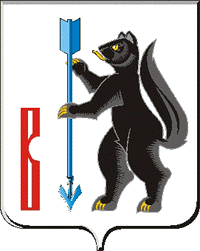 АДМИНИСТРАЦИЯ ГОРОДСКОГО ОКРУГА ВЕРХОТУРСКИЙП О С Т А Н О В Л Е Н И Еот 22.01.2020г. № 39г. Верхотурье  Об установлении публичного сервитута	Рассмотрев ходатайство от 27.12.2019г. Егоровой А.И., действующей по доверенности № №156/2019 от  29 октября 2019 года в интересах Открытого акционерного общества «Межрегиональная распределительная сетевая компания Урала», в соответствии со статьями 23, 39.38, 39.39, 39.42, 39.43, 39.45, Земельного кодекса Российской Федерации, статьей 3.6 Федерального закона от 25 октября 2001 года № 137-ФЗ «О введении в действие Земельного кодекса Российской Федерации», Решением Думы городского округа Верхотурский № 90 от 26.12.2012г. "Об утверждении Генерального плана городского округа Верхотурский применительно к территории вне границ населенных пунктов, к историческому поселению "г. Верхотурье", руководствуясь Уставом городского округа Верхотурский,  ПОСТАНОВЛЯЮ:1. Установить публичный сервитут с целью эксплуатации существующей линии электропередачи КТП 10/0,4 кВ, ВЛ-10 кВ с опоры №176 ВЛ-10 кВ ТП-1534 от ПС- 110/10 кВ Фура и ВЛ -0,4 кВ для электроснабжения индивидуального жилого дома Бирюкова С.С. в ГО Верхотурский, п. Привокзальный, ул. Скомаровского, 29, Свердловской области,  принадлежащей на праве собственности Открытому акционерному обществу «Межрегиональная распределительная сетевая компания Урала» (ИНН 667163413, ОГРН 1056604000970), в отношении земельных участков и земель, государственная собственность на которые не разграничена, и не обременённых правами третьих лиц, с кадастровыми номерами:1) 66:09:0201001:13, расположенный по адресу: Свердловская область, Верхотурский район, поселок Привокзальный, улица Молодежная, дом 16, квартира 1;2) 66:09:0201001:15, расположенный по адресу: Свердловская область, Верхотурский район, поселок Привокзальный, улица Молодежная, дом 14, квартира 2;3) 66:09:0201001:183, расположенный по адресу: Свердловская область, Верхотурский район, поселок Привокзальный; 300 метров по направлению на юго-восток от земельного участка по улице Молодежная, 37.2. Установить срок публичного сервитута 49 лет.3. Утвердить границы публичного сервитута, указанного в пункте 1 настоящего постановления (описание местоположения границ КТП 10/0,4 кВ, ВЛ-10 кВ с опоры №176 ВЛ-10 кВ ТП-1534 от ПС- 110/10 кВ Фура и ВЛ -0,4 кВ для электроснабжения индивидуального жилого дома Бирюкова С.С. в ГО Верхотурский, п. Привокзальный, ул. Скомаровского, 29 Свердловской области, прилагается).4.Установить плату за публичный сервитут, указанный в пункте 1 настоящего постановления, в размере 17151(семнадцать тысяч сто пятьдесят один) рубль 77 копеек (расчет платы за публичный сервитут в отношении земельных участков и земель, государственная собственность на которые не разграничена, и не обремененных правами третьих лиц, прилагается).5. Открытому акционерному обществу «Межрегиональная распределительная сетевая компания Урала»:1) установленную плату за публичный сервитут в отношении земельных участков и (или) земель, находящихся в государственной или муниципальной собственности, и не обремененных правами третьих лиц, внести единовременным платежом не позднее шести месяцев со дня принятия решения об установлении публичного сервитута на единый счет УФК по Свердловской области (Администрация городского округа Верхотурский л/с 04623013300), ИНН 6640001733, КПП 668001001, p/счет получателя платежа 40101810500000010010, наименование банка Уральское ГУ Банка России г. Екатеринбург, БИК 046577001, код ОКТМО 65709000, КБК 90111105312040000120; 2) направить настоящее постановление правообладателям земельных участков, в отношении которых было принято решение об установлении публичного сервитута;3) осуществлять доступ на земельные участки, в отношении которых принят публичный сервитут, по графику, при условии заблаговременного уведомления об этом правообладателя земельного участка, а в случаях необходимости предотвращения аварии или устранения ее последствий незамедлительно;4) привести земельные участки в состояние, пригодное для его использования в соответствии с разрешенным использованием, в срок не позднее, чем три месяца после завершения капитального или текущего ремонта, реконструкции, эксплуатации, существующей линии электропередачи КТП 10/0,4 кВ, ВЛ-10 кВ с опоры №176 ВЛ-10 кВ ТП-1534 от ПС- 110/10 кВ Фура и ВЛ-0,4 кВ для электроснабжения индивидуального жилого дома Бирюкова С.С. в ГО Верхотурский, п. Привокзальный, ул. Скомаровского, 29 Свердловской области, для эксплуатации, которой был установлен публичный сервитут.6.Комитету по управлению муниципальным имуществом Администрации городского Округа Верхотурский (Лумпова Е.С.) направить настоящее постановление в Управлении Федеральной службы государственной регистрации, кадастра и картографии по Свердловской области.7. Опубликовать настоящее постановление в информационном бюллетене «Верхотурская неделя» и разместить на официальном сайте городского округа Верхотурский.8.Контроль	исполнения настоящего постановления оставляю за себя.Главагородского округа Верхотурский			                                         А.Г.ЛихановУтвержден                                                                                          постановлением Администрации                                                                                        городского округа Верхотурскийот 22.01.2020г. № 39                                                                            «Об установлении публичного сервитута»Расчетплаты за публичный сервитут в отношении земельных участков и земель, государственная собственность на которые не разграничена и не обремененных правами третьих лицРазмер платы за публичный сервитут определен в соответствии со статьей 39.46 Земельного кодекса Российский Федерации.Утвержденопостановлением Администрациигородского округа Верхотурскийот 22.01.2020г. № 39«Об установлении публичного сервитута»ОПИСАНИЕ МЕСТОПОЛОЖЕНИЯ ГРАНИЦОхранная зона КТП 10/0,4 кВ, ВЛ-10 кВ с опоры №176 ВЛ-10 кВ ТП-1534 от ПС 110/10 кВ Фура и ВЛ-0,4 кВ для электроснабжения индивидуального жилого дома Бирюкова С.С. в ГО Верхотурский, п. Привокзальный, ул. Скомаровского, 29, Свердловской области(наименование объекта, местоположение границ которого описано (далее - объект)Сведения об объектеСведения об объектеСведения об объектеN п/пХарактеристики объектаОписание характеристик1231Местоположение объектаСвердловская область, Верхотурский р-н, Привокзальный п2Площадь объекта ± величина погрешности определения площади (P ± ∆P), м²19961 ± 493Иные характеристики объектаПубличный сервитут устанавливается (согласно п. 1 ст. 39.37 Глава V.7. "Установление публичного сервитута в отдельных целях" Земельного кодекса Российской Федерации от 25 октября 2001 г. N 136-ФЗ) для использования земельных участков и (или) земель в целях размещения объектов электросетевого для эксплуатации линии электропередачи «КТП 10/0,4 кВ, ВЛ-10 кВ с опоры №176 ВЛ-10 кВ ТП-1534 от ПС 110/10 кВ Фура и ВЛ-0,4 кВ для электроснабжения индивидуального жилого дома Бирюкова С.С. в ГО Верхотурский, п. Привокзальный, ул. Скомаровского, 29, Свердловской области» с кадастровым номером 66:09:0201001:190 сроком на 49 лет.Сведения о местоположении границ объектаСведения о местоположении границ объектаСведения о местоположении границ объектаСведения о местоположении границ объектаСведения о местоположении границ объектаСведения о местоположении границ объекта1. Система координат - МСК - 66, зона 11. Система координат - МСК - 66, зона 11. Система координат - МСК - 66, зона 11. Система координат - МСК - 66, зона 11. Система координат - МСК - 66, зона 11. Система координат - МСК - 66, зона 12. Сведения о характерных точках границ объекта2. Сведения о характерных точках границ объекта2. Сведения о характерных точках границ объекта2. Сведения о характерных точках границ объекта2. Сведения о характерных точках границ объекта2. Сведения о характерных точках границ объектаОбозначение характерных точек границКоординаты, мКоординаты, мМетод определения координат характерной точкиСредняя квадратическая погрешность положения характерной точки (Mt), мОписание обозначения точки на местности (при наличии)Обозначение характерных точек границXYМетод определения координат характерной точкиСредняя квадратическая погрешность положения характерной точки (Mt), мОписание обозначения точки на местности (при наличии)1234561617716.591534993.85Метод спутниковых геодезических измерений (определений)0.1-2617726.971535003.99Метод спутниковых геодезических измерений (определений)0.1-3617741.281535017.96Метод спутниковых геодезических измерений (определений)0.1-4617755.601535031.93Метод спутниковых геодезических измерений (определений)0.1-5617761.421535025.97Метод спутниковых геодезических измерений (определений)0.1-6617763.411535027.89Метод спутниковых геодезических измерений (определений)0.1-7617766.691535024.58Метод спутниковых геодезических измерений (определений)0.1-8617782.161535038.57Метод спутниковых геодезических измерений (определений)0.1-9617767.021535055.49Метод спутниковых геодезических измерений (определений)0.1-10617751.191535040.54Метод спутниковых геодезических измерений (определений)0.1-11617749.881535041.88Метод спутниковых геодезических измерений (определений)0.1-12617735.281535028.53Метод спутниковых геодезических измерений (определений)0.1-13617716.991535047.23Метод спутниковых геодезических измерений (определений)0.1-14617691.931535072.99Метод спутниковых геодезических измерений (определений)0.1-15617667.101535098.46Метод спутниковых геодезических измерений (определений)0.1-16617646.141535120.00Метод спутниковых геодезических измерений (определений)0.1-17617621.161535145.79Метод спутниковых геодезических измерений (определений)0.1-18617601.791535165.85Метод спутниковых геодезических измерений (определений)0.1-19617576.901535191.52Метод спутниковых геодезических измерений (определений)0.1-20617551.851535217.34Метод спутниковых геодезических измерений (определений)0.1-21617526.741535243.23Метод спутниковых геодезических измерений (определений)0.1-22617501.971535268.84Метод спутниковых геодезических измерений (определений)0.1-23617480.591535290.99Метод спутниковых геодезических измерений (определений)0.1-24617467.101535322.33Метод спутниковых геодезических измерений (определений)0.1-25617452.591535356.26Метод спутниковых геодезических измерений (определений)0.1-26617438.941535388.03Метод спутниковых геодезических измерений (определений)0.1-27617426.671535416.68Метод спутниковых геодезических измерений (определений)0.1-28617413.731535447.40Метод спутниковых геодезических измерений (определений)0.1-29617385.651535471.86Метод спутниковых геодезических измерений (определений)0.1-30617358.501535495.65Метод спутниковых геодезических измерений (определений)0.1-31617335.361535515.90Метод спутниковых геодезических измерений (определений)0.1-32617320.241535542.85Метод спутниковых геодезических измерений (определений)0.1-33617304.541535570.86Метод спутниковых геодезических измерений (определений)0.1-34617287.851535600.97Метод спутниковых геодезических измерений (определений)0.1-35617275.221535640.53Метод спутниковых геодезических измерений (определений)0.1-36617265.411535659.03Метод спутниковых геодезических измерений (определений)0.1-37617256.441535681.77Метод спутниковых геодезических измерений (определений)0.1-38617245.061535705.88Метод спутниковых геодезических измерений (определений)0.1-39617229.891535738.90Метод спутниковых геодезических измерений (определений)0.1-40617214.581535773.53Метод спутниковых геодезических измерений (определений)0.1-41617203.921535793.91Метод спутниковых геодезических измерений (определений)0.1-42617197.661535812.16Метод спутниковых геодезических измерений (определений)0.1-43617196.751535811.94Метод спутниковых геодезических измерений (определений)0.1-44617194.461535823.48Метод спутниковых геодезических измерений (определений)0.1-45617195.071535823.60Метод спутниковых геодезических измерений (определений)0.1-46617194.711535825.57Метод спутниковых геодезических измерений (определений)0.1-47617194.071535825.44Метод спутниковых геодезических измерений (определений)0.1-48617186.411535864.14Метод спутниковых геодезических измерений (определений)0.1-49617187.631535864.28Метод спутниковых геодезических измерений (определений)0.1-50617186.041535872.83Метод спутниковых геодезических измерений (определений)0.1-51617178.001535915.40Метод спутниковых геодезических измерений (определений)0.1-52617170.961535952.23Метод спутниковых геодезических измерений (определений)0.1-53617166.621535975.54Метод спутниковых геодезических измерений (определений)0.1-54617190.341535984.65Метод спутниковых геодезических измерений (определений)0.1-55617201.281535991.30Метод спутниковых геодезических измерений (определений)0.1-56617196.411536011.46Метод спутниковых геодезических измерений (определений)0.1-57617196.331536011.71Метод спутниковых геодезических измерений (определений)0.1-58617181.721536002.86Метод спутниковых геодезических измерений (определений)0.1-59617177.931536009.35Метод спутниковых геодезических измерений (определений)0.1-60617146.111535988.14Метод спутниковых геодезических измерений (определений)0.1-61617148.211535987.52Метод спутниковых геодезических измерений (определений)0.1-62617152.971535966.08Метод спутниковых геодезических измерений (определений)0.1-63617148.521535965.26Метод спутниковых геодезических измерений (определений)0.1-64617152.981535966.08Метод спутниковых геодезических измерений (определений)0.1-65617182.731535827.37Метод спутниковых геодезических измерений (определений)0.1-66617180.741535825.78Метод спутниковых геодезических измерений (определений)0.1-67617179.431535822.11Метод спутниковых геодезических измерений (определений)0.1-68617175.231535820.97Метод спутниковых геодезических измерений (определений)0.1-69617177.021535811.04Метод спутниковых геодезических измерений (определений)0.1-70617184.241535789.51Метод спутниковых геодезических измерений (определений)0.1-71617191.231535792.64Метод спутниковых геодезических измерений (определений)0.1-72617205.511535760.98Метод спутниковых геодезических измерений (определений)0.1-73617199.411535758.43Метод спутниковых геодезических измерений (определений)0.1-74617211.691535730.62Метод спутниковых геодезических измерений (определений)0.1-75617217.081535718.88Метод спутниковых геодезических измерений (определений)0.1-76617223.511535719.98Метод спутниковых геодезических измерений (определений)0.1-77617225.211535711.22Метод спутниковых геодезических измерений (определений)0.1-78617233.791535698.73Метод спутниковых геодезических измерений (определений)0.1-79617239.521535686.61Метод спутниковых геодезических измерений (определений)0.1-80617245.501535674.55Метод спутниковых геодезических измерений (определений)0.1-81617252.601535660.55Метод спутниковых геодезических измерений (определений)0.1-82617244.411535657.85Метод спутниковых геодезических измерений (определений)0.1-83617247.441535650.21Метод спутниковых геодезических измерений (определений)0.1-84617256.731535632.52Метод спутниковых геодезических измерений (определений)0.1-85617266.171535603.20Метод спутниковых геодезических измерений (определений)0.1-86617267.681535600.60Метод спутниковых геодезических измерений (определений)0.1-87617285.651535569.98Метод спутниковых геодезических измерений (определений)0.1-88617283.051535568.39Метод спутниковых геодезических измерений (определений)0.1-89617286.561535562.05Метод спутниковых геодезических измерений (определений)0.1-90617289.431535563.80Метод спутниковых геодезических измерений (определений)0.1-91617308.731535534.55Метод спутниковых геодезических измерений (определений)0.1-92617324.191535511.08Метод спутниковых геодезических измерений (определений)0.1-93617328.761535506.69Метод спутниковых геодезических измерений (определений)0.1-94617352.591535486.83Метод спутниковых геодезических измерений (определений)0.1-95617372.941535469.19Метод спутниковых геодезических измерений (определений)0.1-96617383.791535446.99Метод спутниковых геодезических измерений (определений)0.1-97617396.981535435.55Метод спутниковых геодезических измерений (определений)0.1-98617408.261535408.87Метод спутниковых геодезических измерений (определений)0.1-99617420.561535380.14Метод спутниковых геодезических измерений (определений)0.1-100617434.201535348.39Метод спутниковых геодезических измерений (определений)0.1-101617448.711535314.46Метод спутниковых геодезических измерений (определений)0.1-102617451.751535307.30Метод спутниковых геодезических измерений (определений)0.1-103617452.051535306.64Метод спутниковых геодезических измерений (определений)0.1-104617458.891535292.90Метод спутниковых геодезических измерений (определений)0.1-105617468.661535282.89Метод спутниковых геодезических измерений (определений)0.1-106617464.531535278.86Метод спутниковых геодезических измерений (определений)0.1-107617478.411535264.46Метод спутниковых геодезических измерений (определений)0.1-108617482.641535268.58Метод спутниковых геодезических измерений (определений)0.1-109617496.621535254.28Метод спутниковых геодезических измерений (определений)0.1-110617510.581535239.97Метод спутниковых геодезических измерений (определений)0.1-111617524.561535225.65Метод спутниковых геодезических измерений (определений)0.1-112617538.521535211.34Метод спутниковых геодезических измерений (определений)0.1-113617552.491535197.03Метод спутниковых геодезических измерений (определений)0.1-114617566.461535182.72Метод спутниковых геодезических измерений (определений)0.1-115617580.441535168.41Метод спутниковых геодезических измерений (определений)0.1-116617594.401535154.09Метод спутниковых геодезических измерений (определений)0.1-117617608.371535139.78Метод спутниковых геодезических измерений (определений)0.1-118617622.351535125.47Метод спутниковых геодезических измерений (определений)0.1-119617636.321535111.15Метод спутниковых геодезических измерений (определений)0.1-120617650.291535096.84Метод спутниковых геодезических измерений (определений)0.1-121617664.271535082.53Метод спутниковых геодезических измерений (определений)0.1-122617678.241535068.22Метод спутниковых геодезических измерений (определений)0.1-123617692.211535053.91Метод спутниковых геодезических измерений (определений)0.1-124617706.191535039.60Метод спутниковых геодезических измерений (определений)0.1-125617720.161535025.29Метод спутниковых геодезических измерений (определений)0.1-126617715.061535020.31Метод спутниковых геодезических измерений (определений)0.1-127617726.081535008.79Метод спутниковых геодезических измерений (определений)0.1-128617693.931534977.65Метод спутниковых геодезических измерений (определений)0.1-129617696.711534974.77Метод спутниковых геодезических измерений (определений)0.1-1617716.591534993.85Метод спутниковых геодезических измерений (определений)0.1-3. Сведения о характерных точках части (частей) границы объекта3. Сведения о характерных точках части (частей) границы объекта3. Сведения о характерных точках части (частей) границы объекта3. Сведения о характерных точках части (частей) границы объекта3. Сведения о характерных точках части (частей) границы объекта3. Сведения о характерных точках части (частей) границы объектаОбозначение характерных точек части границыКоординаты, мКоординаты, мМетод определения координат характерной точкиСредняя квадратическая погрешность положения характерной точки (Mt), мОписание обозначения точки на местности (при наличии)Обозначение характерных точек части границыXYМетод определения координат характерной точкиСредняя квадратическая погрешность положения характерной точки (Mt), мОписание обозначения точки на местности (при наличии)123456------------Сведения о местоположении измененных (уточненных) границ объектаСведения о местоположении измененных (уточненных) границ объектаСведения о местоположении измененных (уточненных) границ объектаСведения о местоположении измененных (уточненных) границ объектаСведения о местоположении измененных (уточненных) границ объектаСведения о местоположении измененных (уточненных) границ объектаСведения о местоположении измененных (уточненных) границ объектаСведения о местоположении измененных (уточненных) границ объекта1. Система координат - МСК - 66, зона 11. Система координат - МСК - 66, зона 11. Система координат - МСК - 66, зона 11. Система координат - МСК - 66, зона 11. Система координат - МСК - 66, зона 11. Система координат - МСК - 66, зона 11. Система координат - МСК - 66, зона 11. Система координат - МСК - 66, зона 12. Сведения о характерных точках границ объекта2. Сведения о характерных точках границ объекта2. Сведения о характерных точках границ объекта2. Сведения о характерных точках границ объекта2. Сведения о характерных точках границ объекта2. Сведения о характерных точках границ объекта2. Сведения о характерных точках границ объекта2. Сведения о характерных точках границ объектаОбозначение характерных точек границСуществующие координаты, мСуществующие координаты, мИзмененные (уточненные) координаты, мИзмененные (уточненные) координаты, мМетод определения координат характерной точкиСредняя квадратическая погрешность положения характерной точки (Mt), мОписание обозначения точки на местности (при наличии)Обозначение характерных точек границXYXYМетод определения координат характерной точкиСредняя квадратическая погрешность положения характерной точки (Mt), мОписание обозначения точки на местности (при наличии)12345678--------3. Сведения о характерных точках части (частей) границы объекта3. Сведения о характерных точках части (частей) границы объекта3. Сведения о характерных точках части (частей) границы объекта3. Сведения о характерных точках части (частей) границы объекта3. Сведения о характерных точках части (частей) границы объекта3. Сведения о характерных точках части (частей) границы объекта3. Сведения о характерных точках части (частей) границы объекта3. Сведения о характерных точках части (частей) границы объектаОбозначение характерных точек части границыСуществующие координаты, мСуществующие координаты, мИзмененные (уточненные) координаты, мИзмененные (уточненные) координаты, мМетод определения координат характерной точкиСредняя квадратическая погрешность положения характерной точки (Mt), мОписание обозначения точки на местности (при наличии)Обозначение характерных точек части границыXYXYМетод определения координат характерной точкиСредняя квадратическая погрешность положения характерной точки (Mt), мОписание обозначения точки на местности (при наличии)12345678----------------План границ объектаОбзорная схема границ объекта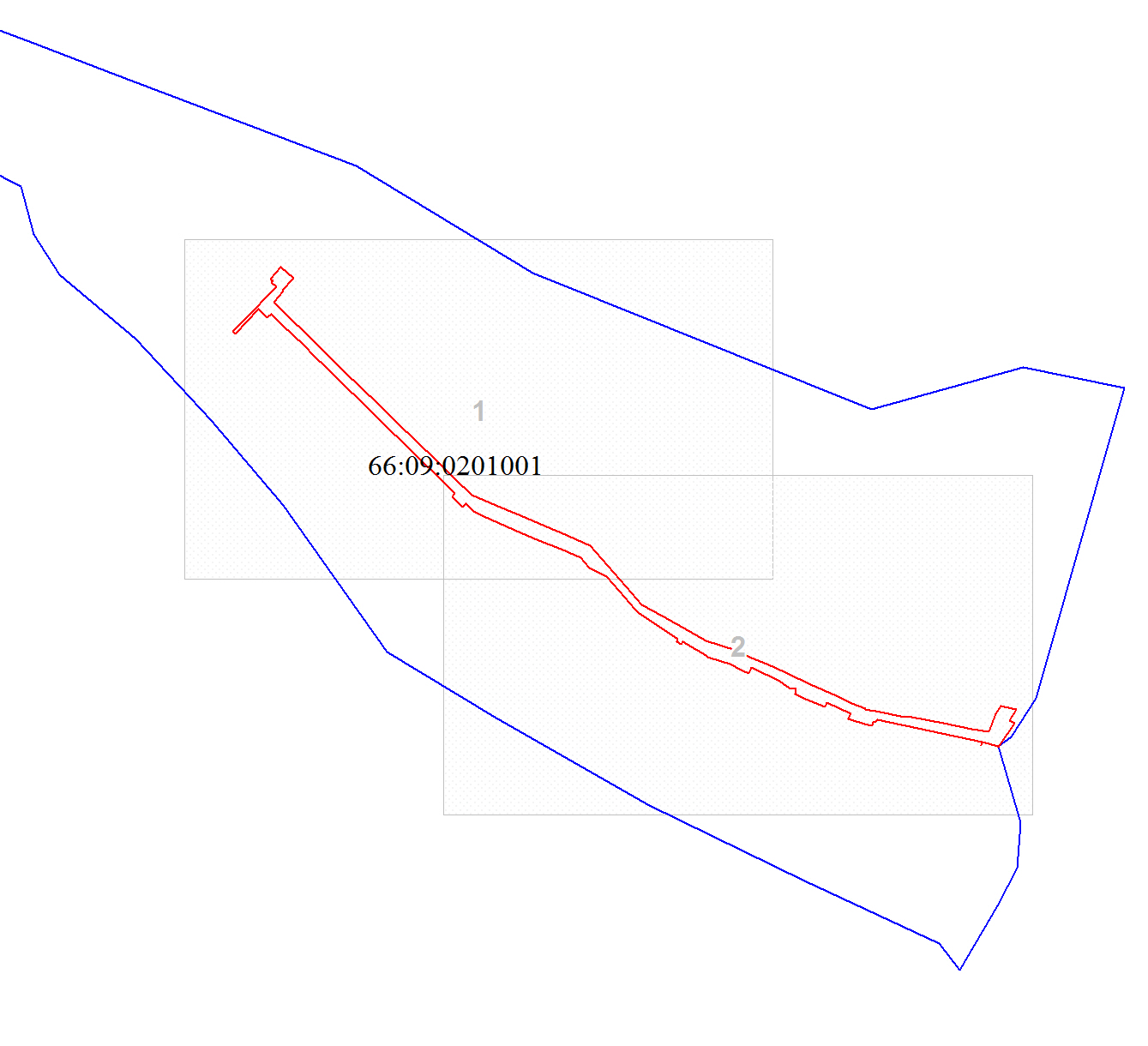 Используемые условные знаки и обозначения:Используемые условные знаки и обозначения: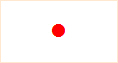 Характерная точка границы объекта землеустройства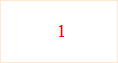 Надписи номеров характерных точек границы объекта землеустройства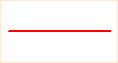 Граница объекта землеустройства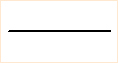 Существующая часть границы, имеющиеся в ЕГРН сведения о которой достаточны для определения ее местоположения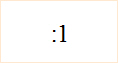 Надписи кадастрового номера земельного участка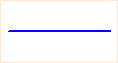 Граница кадастрового квартала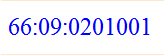 Обозначение кадастрового квартала